ДОГОВОР ОБ ОБРАЗОВАНИИ № ______между муниципальным бюджетным дошкольным  образовательным учреждением города Ростова-на-Дону  «Детский сад № 275 »и родителями (законными представителями)несовершеннолетнего воспитанникагород Ростов-на-Дону	«____»_____________20____ г.Муниципальное бюджетное дошкольное образовательное учреждение города Ростова-на-Дону «Детский сад № 275» (далее – МБДОУ №275), на основании лицензии на осуществление образовательной деятельности серия 61 ЛО1 №0003226 регистрационный №5580 от 27.08.2015г., срок действия – бессрочно, выданной Региональной службой по надзору и контролю в сфере образования Ростовской области, в лице  заведующего Овеян Ларисы Владимировны,  действующего на основании Закона РФ «Об образовании в Российской Федерации», Устава МБДОУ № 275 (далее – «Исполнитель»), с одной стороны,  и родители - мать, отец (законные представители) ребенка с другой стороны Мать______________________________________________________________________________________            (фамилия, имя, отчество (при наличии) и статус законных  представителей ребенка полностью)Отец______________________________________________________________________________________             (фамилия, имя, отчество (при наличии) и статус законных  представителей ребенка полностью)(далее - «Заказчик»), действующих  в интересах несовершеннолетнего________________________________________________________________________   ___________________________________________________________________________________________(фамилия, имя, отчество (при наличии), дата рождения ребенка)проживающего по адресу:_______________________________________________________________________________________________________________________________________________________________(адрес места жительства ребенка с указанием индекса)именуемого в дальнейшем «Воспитанник», совместно именуемые «Стороны», заключили настоящий Договор о нижеследующем1. Предмет договора1.1.Предметом Договора являются оказание МБДОУ Воспитаннику образовательных услуг в рамках реализации основной образовательной программы дошкольного образования (далее - образовательная программа) в соответствии с федеральным государственным образовательным стандартом дошкольного образования (далее – ФГОС дошкольного образования), содержание Воспитанника в МБДОУ, присмотр и уход за Воспитанником в соответствии  с законодательством РФ.1.2.Форма обучения - очная.1.3.Наименование образовательной программы - основная образовательная программа дошкольного образования муниципального бюджетного дошкольного образовательного учреждения города Ростова-на-Дону «Детский сад №275», разработанная им самостоятельно на основе ФГОС дошкольного образования и примерной общеобразовательной программы дошкольного образования «От рождения до школы» под редакцией Н. Е. Вераксы, Т. С.  Комаровой, М. А. Васильевой.1.4.Срок освоения образовательной программы (продолжительность обучения) на момент подписания настоящего Договора составляет ____________календарных лет (года). Освоение образовательной программы не сопровождается проведением промежуточной и итоговой  аттестации.1.5.Воспитанник зачисляется в группу № _____________ (общеразвивающей, компенсирующей) направленности на основании направления МКУ «Отдел образования Октябрьского района города Ростова-на-Дону» от____________№_________, по личному заявлению родителей (законных представителей) ребенка, документов, удостоверяющих личность одного из родителей (законных представителей) ребенка, свидетельства о рождении ребенка, свидетельства о регистрации ребенка по месту жительства или по месту пребывания, медицинского заключения.2. Права и обязанности сторон2. 1.  Права и обязанности Исполнителя:2.1.1.Предоставлять возможность Заказчику ознакомится с: Уставом МБДОУ №275, лицензией на осуществление образовательной деятельности, с образовательными программами и другими документами, регламентирующими организацию и осуществление образовательной деятельности, права и обязанности Исполнителя, Заказчика и Воспитанника. 2.1.2.Зачислить ребенка в число воспитанников МБДОУ №275 на основании направления МКУ ОО Октябрьского района, заявления родителей (законных представителей) ребенка и документов, удостоверяющих личность одного из родителей (законных представителей) ребенка, свидетельства о рождении ребенка, свидетельства о регистрации  ребенка по месту жительства  или по месту пребывания,    медицинского заключения.  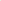 2.1.З. Обеспечивать защиту прав ребёнка в соответствии с законодательством РФ.2.1.4. Обеспечивать охрану жизни и укрепление физического и психического здоровья ребёнка, в том числе его эмоционального благополучия;2.1.5. Обеспечить:- равные возможности для полноценного развития ребенка в период дошкольного детства,-создание образовательной среды, гарантирующей социальную ситуацию развития для участников образовательных отношений,-развитие ребенка в соответствии с его возрастными и индивидуальными особенностями на основе Образовательной программы дошкольной образовательной организации,  формирование общей культуры личности ребенка, развитие его социальных, нравственных, эстетических, интеллектуальных, физических качеств, инициативности, самостоятельности и ответственности, формирование предпосылок учебной деятельности,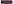 - психолого-педагогическую поддержку семьи и повышение компетентности родителей(законных представителей) ребенка в вопросах его развития, образования, охраны и укрепления здоровья,-создание развивающей пространственной предметной среды (помещения, игрушки, пособия, дидактические материалы), отвечающей требованиям вариативности, доступности, безопасности и содержательной насыщенности,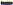 - условия для развития творческих способностей, познавательных интересов и познавательных действий ребенка в различных видах деятельности;- поддержку родителей (законных представителей) в воспитании ребенка, в укреплении его здоровья, вовлечение семьи непосредственно в образовательную деятельность.2.1.6. Обучать Воспитанника по Образовательной программе дошкольной образовательной организации, предусмотренной п.1.3. настоящего Договора,  в соответствии с ФГОС дошкольного образования, при максимально допустимом объёме образовательной нагрузки в соответствии с санитарно-эпидемиологическими правилами и нормативами СанПиН 2.4.1.3049-13;2.1.7. В целях индивидуализации образования по согласованию с родителями (законным представителем) осуществлять педагогическую диагностику (оценку индивидуального развития ребенка) (порядок)2.1.8. Обеспечивать Воспитанника необходимым пятиразовым сбалансированным питанием, необходимым для нормального роста и развития: завтрак: 8.15-8.45; второй завтрак: 10.00 (сок, фрукты); обед:12.15.-12.45•, полдник: 15.30.-16.00; ужин: 17.30;2.1.9. Устанавливать график посещения Воспитанником образовательной организации: с понедельника по пятницу, с 7.00 до 19.00 часов, выходные и праздничные дни МБДОУ № 275 не работает.2.1.10. Сохранять место за Воспитанником при непосещении ребенком МБДОУ №275 по уважительной причине:-болезнь Воспитанника на период, подтвержденный документами медицинских учреждений;-санаторно-курортное лечение Воспитанника на период, указанный в заявлении одного из родителей (законных представителей) и подтвержденный копией путевки;-отпуск или временное отсутствие родителей (законных представителей) по уважительной причине (командировка, дополнительный отпуск, отпуск без сохранения заработной платы и иное) на срок, указанный в заявлении родителя (законного представителя);-отсутствие Воспитанника в МБДОУ №275 в летний период на срок не более 75 дней на основании заявления одного из родителей (законных представителей);-период закрытия МБДОУ №275 в связи с карантином, проведением ремонтных и (или) аварийных работ.2.1.11. Обеспечивать сохранность имущества Воспитанника (обувь, одежда);2.1.12. Переводить Воспитанника в следующую возрастную группу в период с августа по сентябрь текущего года;2.1.13.Информировать органы опеки и попечительства о жестоком обращении родителей с детьми, непосредственной угрозе жизни и здоровью ребёнка;2.1.14. Не передавать Воспитанника родителям (законным представителям), если те находятся в состоянии алкогольного, токсического или наркотического опьянения.2.1.15. Соблюдать условия настоящего договора.2. 2.  Права и обязанности Заказчика:2.2.1.Соблюдать требования учредительных документов Исполнителя: Устава, Правил внутреннего распорядка и иных локальных нормативных актов.2.2.2. Своевременно вносить плату за присмотр и уход за ребенком в дошкольной образовательной организации в сроки до 10-го числа каждого месяца, следующего за отчётным в размере стоимости одного дня в соответствии с Постановлением Администрации города Ростова-на-Дону № 604 от 15 июля 2015г. « Об утверждении размера платы, взимаемой с родителей (законных представителей) за присмотр уход за детьми, осваивающими образовательные программы дошкольного образования в муниципальных образовательных учреждениях города Ростова-на-Дону и признании утратившими силу отдельных правовых актов Администрации города Ростова-на-Дону»: для детей, в возрасте до трех лет в сумме 47,15 руб., для детей, в возрасте от трех до семи лет, в сумме 56,67 руб., за один день его фактического пребывания (руб./день) путем перечисления денежных средств на счет Исполнителя в Сбербанке России г. Ростова-на-Дону.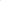 2.2.3.Родительская плата за присмотр и уход за детьми не взимается при непосещении Воспитанником МБДОУ №275 по уважительной причине, которые указаны в п. 2.1.10. настоящего Договора. 2.2.4. Лично передавать и забирать Воспитанника у воспитателя, не передоверяя Воспитанника лицам, не достигшим 18- летнего возраста.2.2.5. Проявлять уважение к педагогам, администрации и техническому персоналу Исполнителя. Не допускать физического и психического насилия, оскорбительных заявлений относительно своего ребёнка, других детей, их родителей и сотрудников дошкольной образовательной организации.2.2.6. Приводить Воспитанника в опрятном виде, со сменной одеждой, обувью, без признаков болезни и недомогания, прием детей в МБДОУ № 275 до 8.30 часов.2.2.7. Своевременно информировать Исполнителя о предстоящем отсутствии Воспитанника, его заболевании и иных причинах.2.2.8. Предоставлять справку из медицинского учреждения установленного образца с указанием причины отсутствия Воспитанника по болезни или длительного отсутствия (5 и более дней). 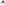 2.2.9. Взаимодействовать с Исполнителем по вопросам образования Воспитанника, принимать непосредственное участие в образовательной деятельности,2.2.10. Инициировать создание совместных с Исполнителем образовательных проектов. Оказывать Исполнителю посильную помощь в реализации уставных задач.2.2.11. Принимать участие в управлении дошкольной образовательной организацией в формах, определяемых Уставом;2.2.12. Знакомиться с содержанием основной общеобразовательной программы дошкольного образования, используемой Исполнителем в работе с детьми, получать по личной просьбе информацию о жизни и деятельности Воспитанника, его личностном развитии;2.2.13. Вносить предложения по улучшению работы с детьми в рамках реализации основной общеобразовательной программы дошкольного образования и по организации дополнительных образовательных услуг в дошкольной образовательной организации;2.2.14. Принимать участие в организации и проведении совместных мероприятий с детьми в дошкольной образовательной организации (утренники, развлечения, физкультурные праздники, досуги, дни здоровья и пр.).2.2.15. Получать информацию о всех видах планируемых диагностических обследований (психологических, психолого-педагогических) Воспитанника, давать согласие на их проведение и принимать в них участие, получать информацию о результатах проведенных обследований;2.2.16. Представлять письменное заявление о сохранении места в дошкольной образовательной организации на время отсутствия Воспитанника по причинам санаторно-курортного лечения, карантина, отпуска, командировки, а также в летний период, в иных случаях по согласованию с Исполнителем. 2.2.17. Заслушивать отчёты заведующего дошкольной образовательной организации и педагогов о работе с детьми в группе.2.2.18. Соблюдать условия настоящего договора.3. Ответственность за неисполнение или ненадлежащее исполнение обязательств по договору.3.1. За неисполнение либо ненадлежащее исполнение обязательств по настоящему договору стороны несут ответственность в соответствии законодательством Российской Федерации.3.2. Окончание срока действия договора не освобождает стороны от ответственности за его нарушение.3.3. Все споры между Исполнителем и Заказчиком решаются путем переговоров, а в случае невозможности достижения договорённости — в судебном порядке в соответствии с законодательством Российской Федерации.4. Основания изменения и расторжения Договора.4.1. Условия, на которых заключен настоящий Договор, могут быть изменены либо по соглашению сторон, либо в соответствии с законодательством Российской Федерации4.2. Настоящий Договор, может быть, расторгнут по соглашению сторон. По инициативе одной из сторон Договор, может быть, расторгнут по основаниям, предусмотренным действующим законодательством Российской Федерации.4.3.Образовательные отношения прекращаются в связи с отчислением обучающегося из организации, осуществляющей образовательную деятельность:1) в связи с получением образования (завершением обучения);2) досрочно по основаниям, установленным в п.4.4.настоящего договора4.4.Образовательные отношения могут быть прекращены досрочно в следующих случаях:1) по инициативе обучающегося или родителей (законных представителей) несовершеннолетнего обучающегося, в том числе в случае перевода обучающегося для продолжения освоения образовательной программы в другую организацию, осуществляющую образовательную деятельность;2) по обстоятельствам, не зависящим от воли обучающегося или родителей (законных представителей) несовершеннолетнего обучающегося и организации, осуществляющей образовательную деятельность, в том числе в случае ликвидации организации, осуществляющей образовательную деятельность.5. Заключительные положения.5.1. Сведения, указанные в настоящем Договоре, соответствуют информации, размещенной на официальном сайте Исполнителя в сети «Интернет».5.2. Стороны по взаимному согласию вправе дополнить настоящий договор иными условиями.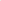 5.3. Настоящий Договор составлен в 2 экземплярах, по одному для каждой из сторон. Все экземпляры имеют одинаковую юридическую силу. Изменения и дополнения настоящего Договора могут производиться только в письменной форме и подписываться уполномоченными представителями сторон.6. Действие Договора.6.1. Срок действия Договора с	 пог.7. Адреса и реквизиты сторонИсполнитель:Муниципальное бюджетное дошкольное образовательноеучреждение города Ростова-на-Дону «Детский сад № 275» ИНН 6165060203 адрес: 344064,г. Ростов-на-Дону, ул. 2-й Пятилетки ¾ тел./факс: (863) 244-69-41; 243-73-41   E-mail: оu 275 bk.ruЗаведующий МБДОУ № 275        Заказчики:__________________________________________________                          (Фамилия, имя, отчество) паспорт: серия________№ ________ выдан:________________________________________________________________________________________________________________________________________________(паспортные данные) зарегистрирован: ___________________________________________________________________________________Телефон:__________________________________________________________________________________________                                       (подпись)______________  Л. В. Овеян(подпись)                                                                             __________________________________________________                                                                                                      (Фамилия, имя, отчество)                                                                               паспорт: серия________№ ________                                                                               выдан:____________________________________________                                                                              __________________________________________________                                                                              __________________________________________________                                                                                                     (паспортные данные)                                                                               зарегистрирован: __________________________________                                                                              _________________________________________________                                                                              Телефон:_________________________________________                                                                              _________________________________________________                                                                                                                     (подпись)Отметка о получении 2 экземпляра ЗаказчикомДата________________Подпись________________        _______________________